卫东区医保局开展2024年度基本医保全民参保计划集中宣传活动为切实提升基本医疗保障参保质量，持续扩大医保覆盖面，9月13日，平顶山市卫东区医疗保障局举行以“全民医保手牵手 医保护航心连心”为主题的2024年度基本医保全民参保计划集中宣传活动，市医保局党组成员、副局长王帆，区委副书记、区长宋建立莅临现场调研指导， 区领导王昀灿、王松志一同调研。在宣传现场，王帆现场听取卫东区医保工作开展情况汇报，并就此次宣传工作提具体要求。 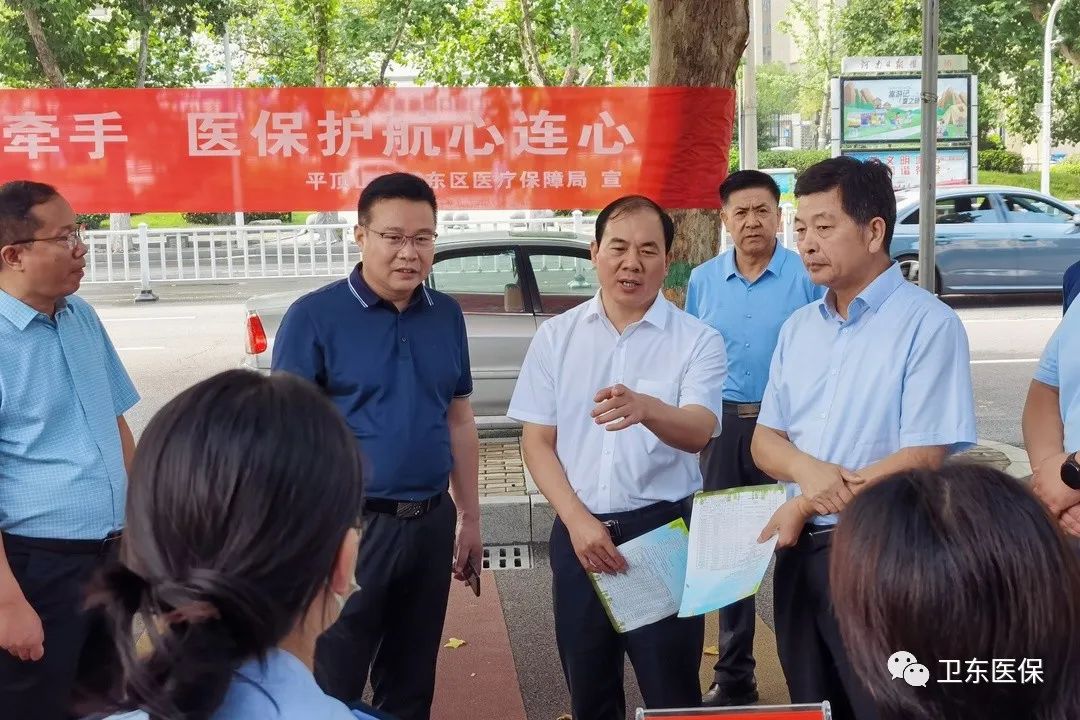 此次活动旨在全方位、多角度宣传全民参保计划，进一步提高全区基本医疗保险参保率。此次活动在卫东区人民政府门口进行，区政府办、区财政局、区税务局、区医保局，区农商行负责同志参加调研。卫东区各街道办事处代表、医保定点机构代表、卫东区医保局机关全体干部共40余人参加。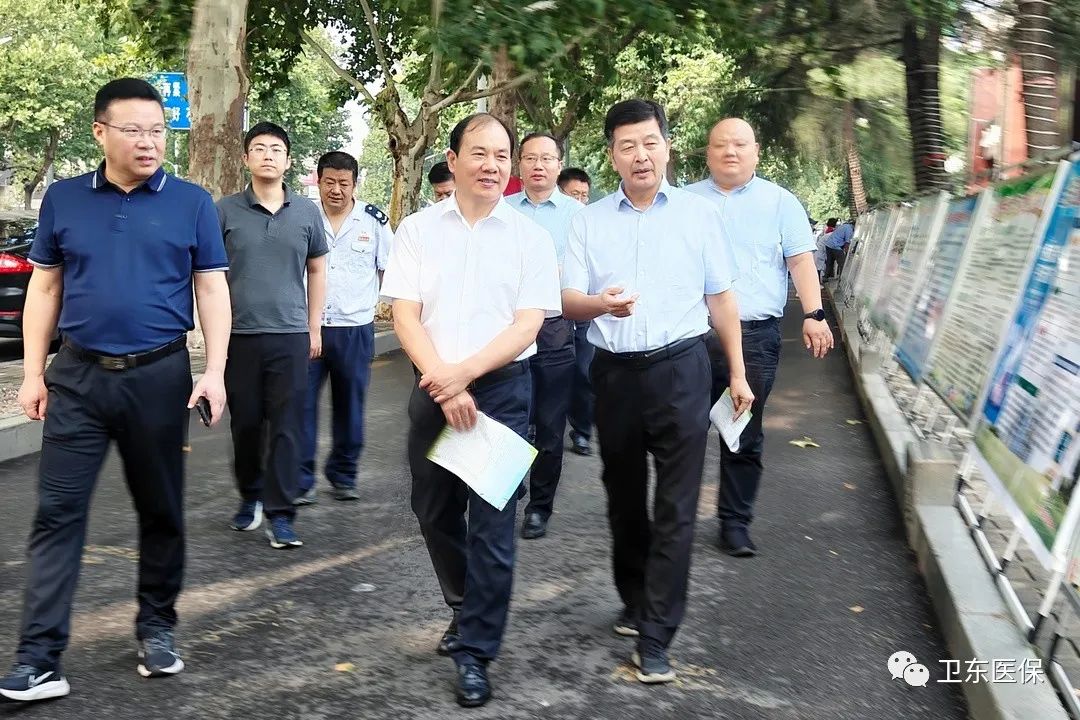 在活动宣传现场，工作人员通过发放医保政策宣传材料、摆放展板、答疑解惑等方式，提高群众对医保的了解，聚焦群众关注的热点、疑点、难点问题，广泛宣传参保意义，细致讲解待遇政策。在此次全民参保宣传活动中，辖区医疗单位开展现场义诊，免费提供量血压服务，与政策宣传共同传递医疗保障制度优势，全面营造自愿参保、主动参保、积极参保的良好氛围。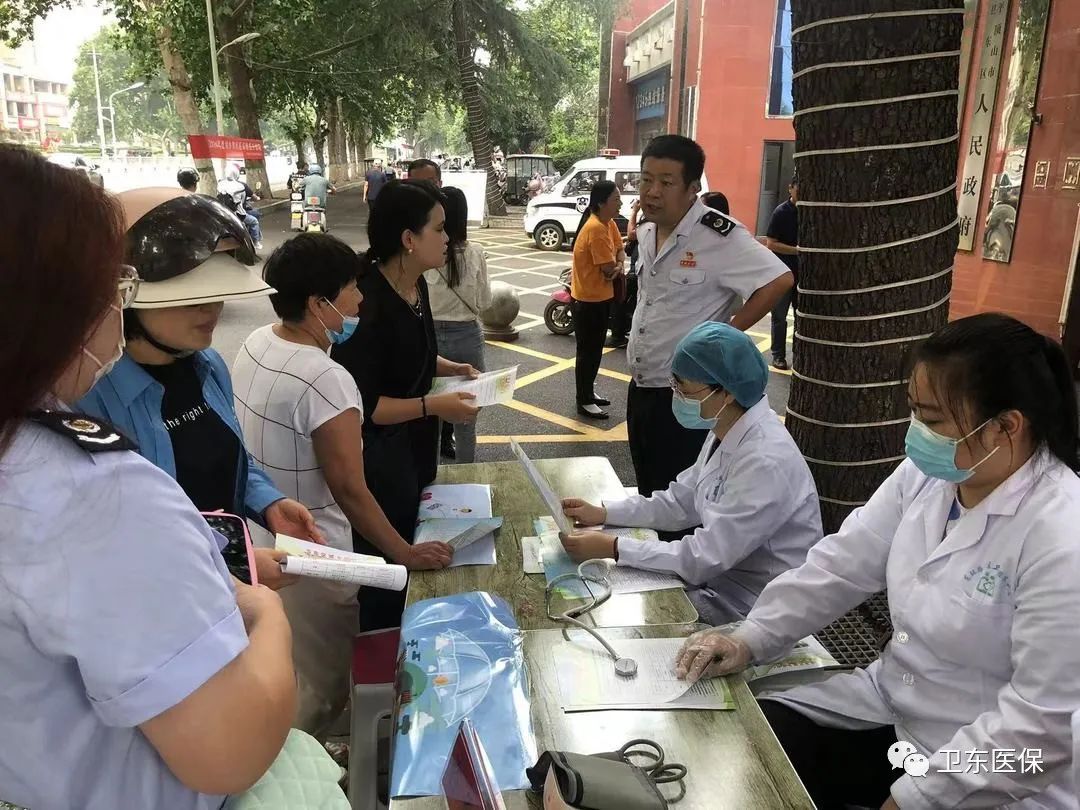 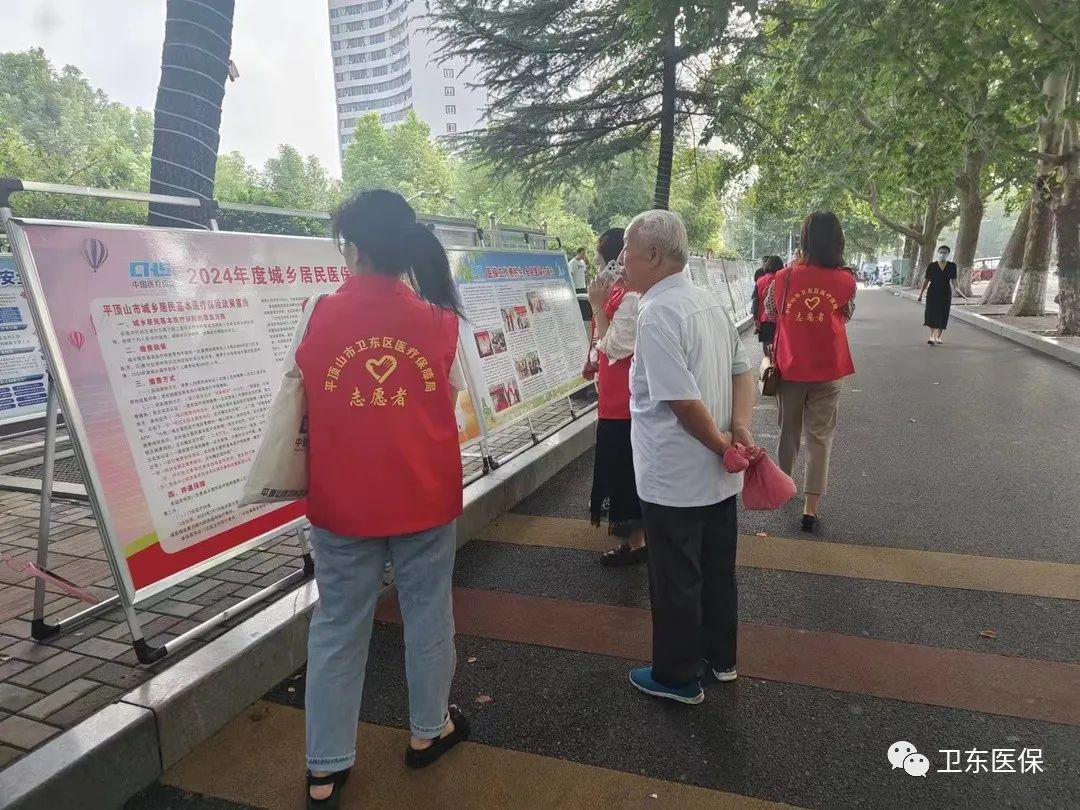 此次活动共摆放展板23个，发放医保宣传材料共300多份，进一步提升人民群众对医保的认同感、参与感，全面打响全民参保持久战、攻坚战，推进全民参保行稳致远。